SEMESTERPLAN  HØSTEN 2018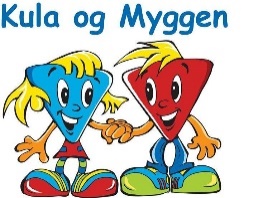 HOEGGEN MINI- OG BARNEGOSPEL KFUK/KFUM.Øvelse onsdager kl 17.00.Minigospelen er fra ca 4 år, til og med 1. klasse. De øver fra 17.00-18.00Barnegospelen er fra 2. klasse til og med 7. klasse. De øver fra 17.00-18.45.                         ØVELSE                        OPPTREDENHilsenDagfrid Almklov (48 18 09 98)    	           dagfrid@almklov.noOddrun  Bølset (41 21 54 46)     	           oddrun.bolset@kirken.trondheim.noMarte Morken Høyland    (97 03 17 89)    martemhoyland@gmail.comSEPTEMBER5BarnegospelMinigospelFørste øvelse19BarnegospelMinigospel23BarnegospelMinigospelVi synger på familiemesse i kirka vår kl. 11.00. Oppmøte 10.15. Korgenser.OKTOBER3BarnegospelMinigospel17BarnegospelMinigospel21BarnegospelMinigospelVi synger på familiemesse i kirka vår kl 11.00. Oppmøte 10.15. Korgenser24BarnegospelMinigospelNOVEMBER7BarnegospelMinigospel11BarnegospelMinigospelVi synger på familiemesse i kirka vår kl.11.00 Oppmøte 10.15. Korgenser.21BarnegospelMinigospelDESEMBER5BarnegospelMinigospel9BarnegospelMinigospelJulekonsert i Hoeggen kirke kl 17.00 Korgenser.24BarnegospelMinigospelJulaften. Vi synger på gudstjeneste kl 13.00. Oppmøte 12.30 i sokkelen. Finklær.